APIBRAUK  TRUPMENAS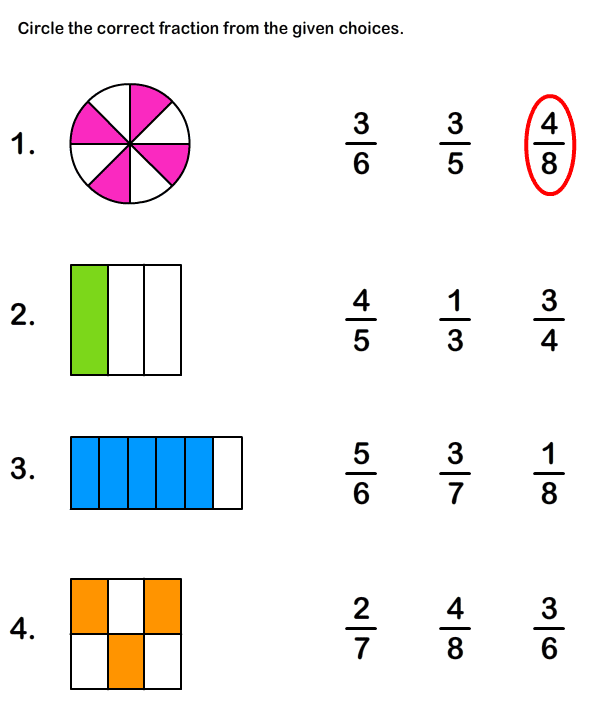 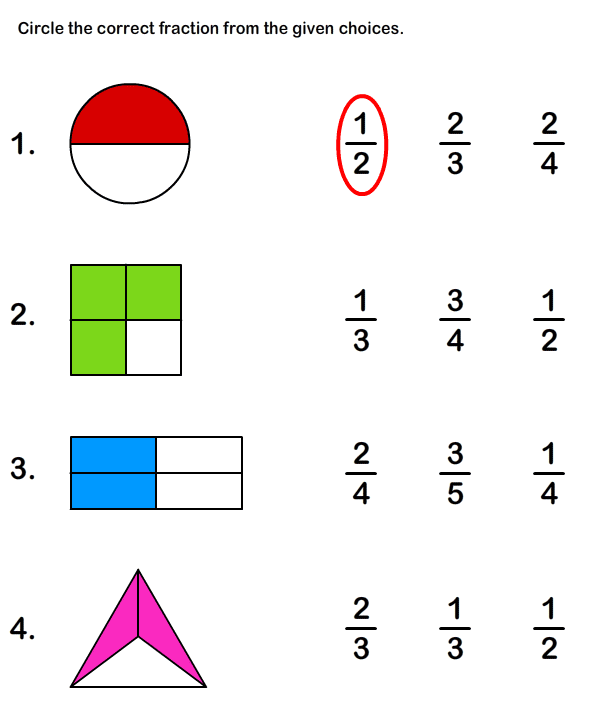 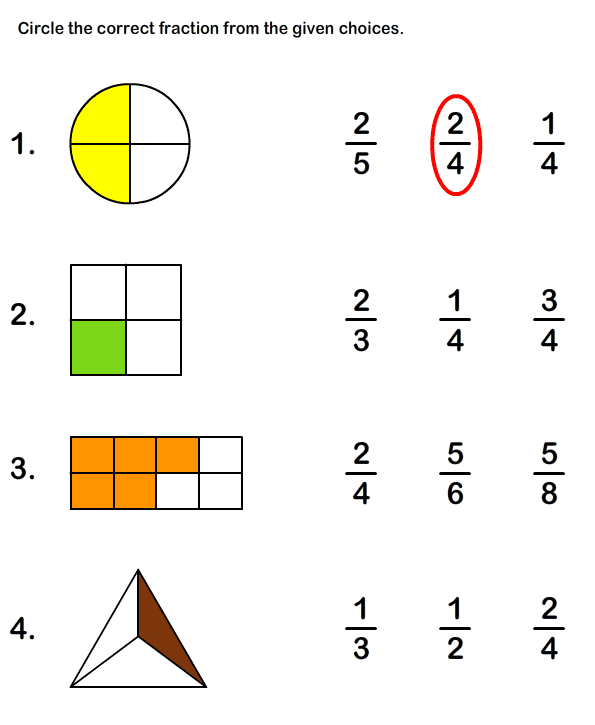 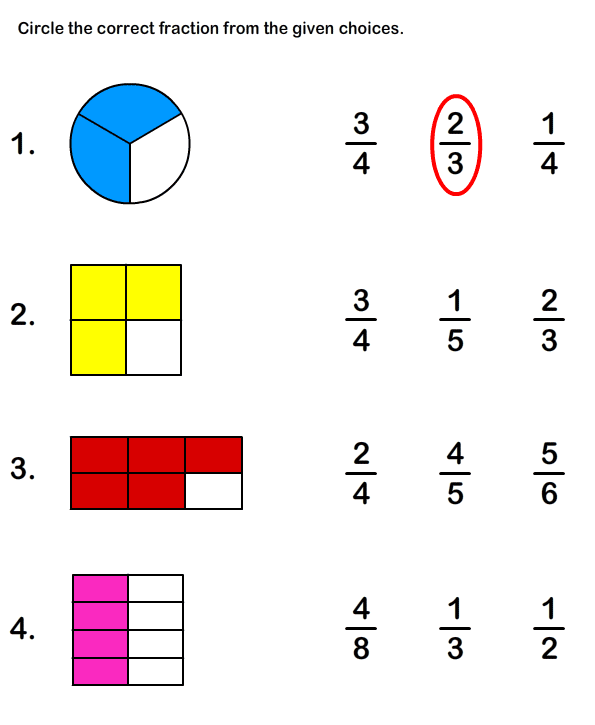 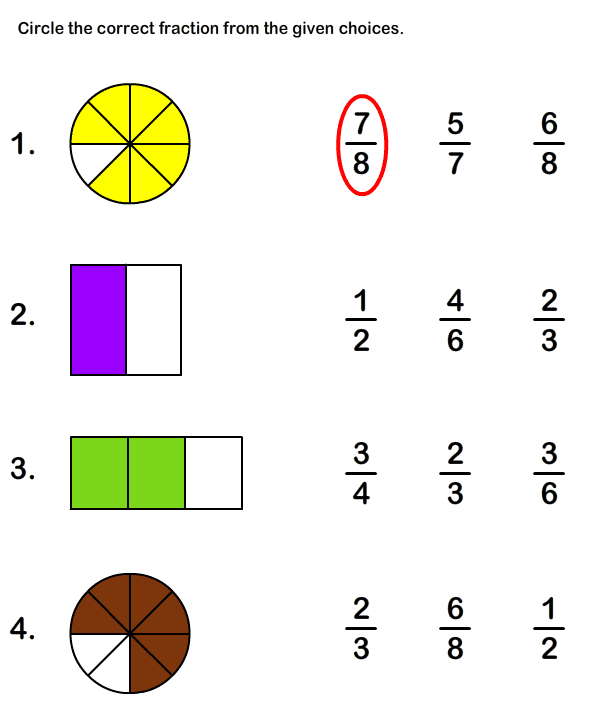 